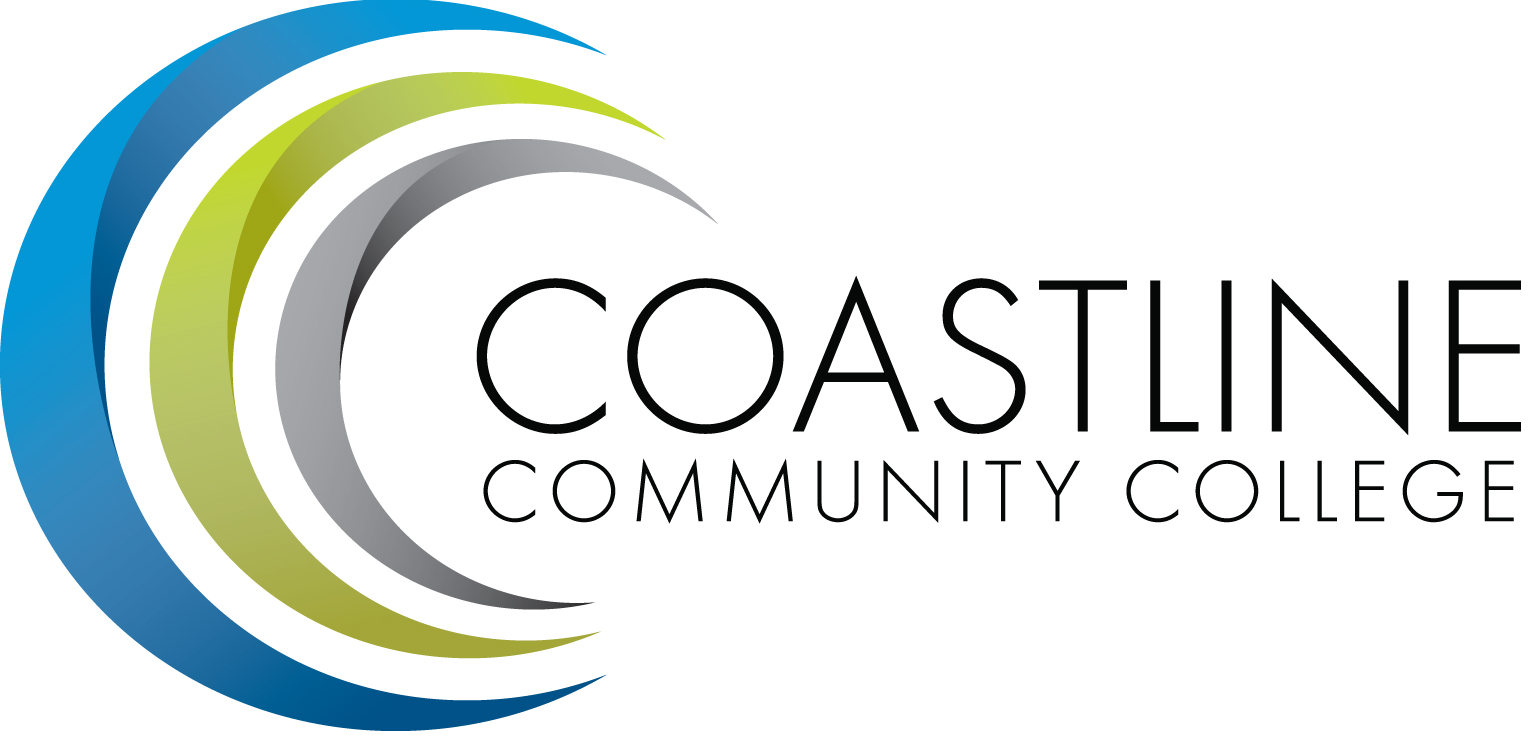 CALL TO ORDER Roll CallWelcome Adoption of Agenda Approval of Minutes: March 23, 2016DISCUSSION ITEMS2.1 Committee Evaluation						A. Zentner2.2 Educational Master Plan Objective Development Team		A. Zentner5.     STANDING REPORTS 5.1 Accreditation							V. Rodriguez5.2 Budget Committee						R. Lockwood5.3 Program Review							A. Zentner5.4 Grants								D. Aistrich5.5 President’s Report							L. Adrian5.6 Wing Reports							V. Rodriguez, C. Nguyen, R. Miyashiro5.7 College Council							V. Rodriguez5.8 Facilities								C. Nguyen5.9 Contract Education 						J. Groot5.10 Student Success Committee					D. Pittaway5.11 Other Committees						Committee6. ANNOUNCEMENTS (1-2 minutes per)6.  ADJOURNMENT